Temat: Doradca zawodowy.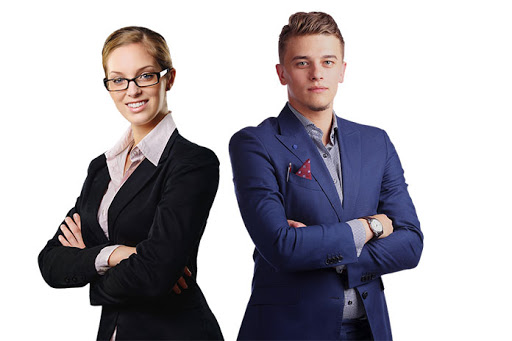 Kto to taki?Doradca zawodowy to osoba, która udziela pomocy w wyborze zawodu                  i kierunku kształcenia. Pomaga także znaleźć pracę osobom, które jej poszukują uwzględniając przy tym ich możliwości, zainteresowania oraz sytuację życiową.Spójrz na obrazki i powiedz, jaką pracę zaproponował doradca zawodowy tym mężczyznom?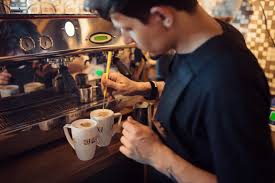 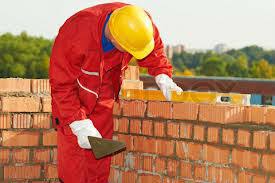 Wskaż mężczyznę z powyższego obrazka, który używa podczas wykonywania swojej pracy kasku.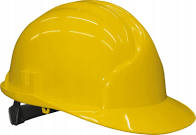 Wskaż mężczyznę z powyższego obrazka, który używa podczas wykonywania swojej pracy ekspresu do parzenia kawy.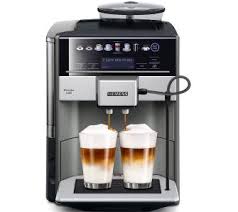 